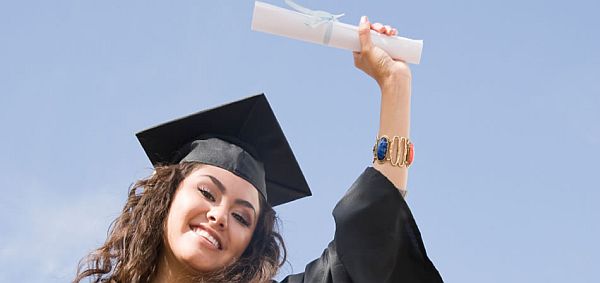 Teamsters Joint Council 25 Women’s Committee ScholarshipThe Teamsters Joint Council 25 Women’s Committee brings together representatives from each Joint Council 25 affiliate to strengthen communication and leadership opportunities for women throughout our union. The Women’s Committee has made a strong commitment to the continued education of Teamster women, and our scholarship program is a direct result of that commitment. The Teamsters Joint Council 25 Women’s Committee is proud to award one $2,500 scholarship and four $1,000 scholarships to members who demonstrate a desire to excel and reach their education goals.All applicants must comply with the following criteria:Be a Teamsters Joint Council 25 Women’s Committee member in good standing with dues paid for the year 2019;Be enrolled or will be enrolling in an undergraduate college, university or community college program, graduate school or a technical or vocational program; andBe Teamster member in good standing.APPLICATION PROCEDURE:Applicant must complete the attached application.Applicant must attach, on a separate sheet, a type-written essay of 500 words or less. (Essays will not be returned.)Applicants must forward the completed application and essay to their local union for verification of Teamster membership. The completed application and essay must be submitted by the local union to the Teamsters Joint Council 25 Women’s Committee, Teamsters Local 142, 1300 Clark Road, Gary, IN 46404   Attention: Lisa BeecherESSAY TOPIC:	“Choose a woman that was a pioneer in the labor movement and discuss their 	accomplishments.  How do you think they would feel about the current state of     	the labor movement?Scholarship winners will be the guests of honor at the Women’s Committee’s 7th Annual Gala Dinner Dance on Saturday, April 4, 2020 at Capri Banquets & Catering 6240 Joliet Rd, Countryside, IL 60525For more information, contact Lisa Beecher of the Teamsters Joint Council 25 Women’s Committee at 
(219) 949-1550 ext. 317 or women@teamstersjc25.com.*Only completed applications will be considered. Essays will be reviewed by a panel of independent labor educators. The Selection Committee will consider all applications without regard to race, religion, gender, disability or any other legally protected status. If requested, winners should be prepared to submit their essay electronically. All winners will have to provide proof of enrollment before any monies will be disbursed.